„Čítajme a tvorme v knižnici aj mimo nej...“ 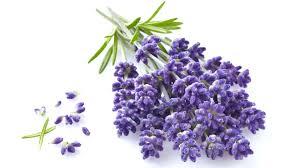 Knižnica Vševlada Jozefa Gajdoša v Mani Vás pozýva na L E T N É  T V O R I V É  D I E L N E, kde si deti aj dospelí môžu vyskúšať techniky: drotárstvo, hrnčiarstvo, maľovanie voskom a maľbu na sklo. Témou bude Levanduľa lekárska. Okrem tvorivých dielní sme pripravili odbornú prednášku, výstavu kníh, súťaže a hry pre najmenších, cukrovú vatu a skákací hrad. Podujatie sa bude konať v nedeľu, 9. augusta 2020 o 15:00 h v miestnom parku.Môžete si prevziať dokončené hlinené výrobky – v peci vypálené, ktoré ste si vyrobili na tvorivých dielňach v júli. 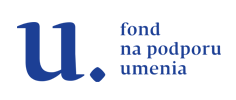 Projekt podporil Fond na podporu umenia.